DECRETO Nº 4.297, DE 10 DE JULHO DE 2002.        O PRESIDENTE DA REPÚBLICA, no uso da atribuição que lhe confere o art. 84, inciso IV, da Constituição, e tendo em vista o disposto nos arts. 16 e 44 da Lei no 4.771, de 15 de setembro de 1965,        DECRETA:        Art. 1o  O Zoneamento Ecológico-Econômico do Brasil - ZEE, como instrumento da Política Nacional do Meio Ambiente, obedecerá aos critérios mínimos estabelecidos neste Decreto.CAPITULO IDOS OBJETIVOS E PRINCÍPIOS        Art. 2o  O ZEE, instrumento de organização do território a ser obrigatoriamente seguido na implantação de planos, obras e atividades públicas e privadas, estabelece medidas e padrões de proteção ambiental destinados a assegurar a qualidade ambiental, dos recursos hídricos e do solo e a conservação da biodiversidade, garantindo o desenvolvimento sustentável e a melhoria das condições de vida da população.        Art. 3o  O ZEE tem por objetivo geral organizar, de forma vinculada, as decisões dos agentes públicos e privados quanto a planos, programas, projetos e atividades que, direta ou indiretamente, utilizem recursos naturais, assegurando a plena manutenção do capital e dos serviços ambientais dos ecossistemas.        Parágrafo único.  O ZEE, na distribuição espacial das atividades econômicas, levará em conta a importância ecológica, as limitações e as fragilidades dos ecossistemas, estabelecendo vedações, restrições e alternativas de exploração do território e determinando, quando for o caso, inclusive a relocalização de atividades incompatíveis com suas diretrizes gerais.        Art. 4o  O processo de elaboração e implementação do ZEE:        I - buscará a sustentabilidade ecológica, econômica e social, com vistas a compatibilizar o crescimento econômico e a proteção dos recursos naturais, em favor das presentes e futuras gerações, em decorrência do reconhecimento de valor intrínseco à biodiversidade e a seus componentes;        II - contará com ampla participação democrática, compartilhando suas ações e responsabilidades entre os diferentes níveis da administração pública e da sociedade civil; e        III - valorizará o conhecimento científico multidisciplinar.        Art. 5o  O ZEE orientar-se-á pela Política Nacional do Meio Ambiente, estatuída nos arts. 21, inciso IX, 170, inciso VI, 186, inciso II, e 225 da Constituição, na Lei no 6.938, de 31 de agosto de 1981, pelos diplomas legais aplicáveis, e obedecerá aos princípios da função sócio-ambiental da propriedade, da prevenção, da precaução, do poluidor-pagador, do usuário-pagador, da participação informada, do acesso eqüitativo e da integração.CAPÍTULO IIDA ELABORAÇÃO DO ZEE        Art. 6o  Compete ao Poder Público Federal elaborar e executar o ZEE nacional ou regional, em especial quando tiver por objeto bioma considerado patrimônio nacional ou que não deva ser tratado de forma fragmentária.        § 1o  O Poder Público Federal poderá, mediante celebração de documento apropriado, elaborar e executar o ZEE em articulação e cooperação com os Estados, preenchidos os requisitos previstos neste Decreto.        § 2o  O ZEE executado pelos órgãos federais e Estados da Federação, quando enfocar escalas regionais ou locais, deverá gerar produtos e informações em escala 1:250.000 ou maiores, de acordo com a disponibilidade de informações da sua área de abrangência.        Art. 6º Compete ao Poder Público Federal elaborar e executar o ZEE nacional e regionais, quando tiver por objeto biomas brasileiros ou territórios abrangidos por planos e projetos prioritários estabelecidos pelo Governo Federal. (Redação dada pelo Decreto nº 6.288, de 2007).        § 1º O Poder Público Federal poderá, mediante celebração de termo apropriado, elaborar e executar o ZEE em articulação e cooperação com os Estados, cumpridos os requisitos previstos neste Decreto. (Redação dada pelo Decreto nº 6.288, de 2007).        § 2º O Poder Público Federal deverá reunir e sistematizar as informações geradas, inclusive pelos Estados e Municípios, bem como disponibilizá-las publicamente. (Redação dada pelo Decreto nº 6.288, de 2007).        § 3o  O Poder Público Federal deverá reunir e compatibilizar em um único banco de dados as informações geradas em todas as escalas, mesmo as produzidas pelos Estados, nos termos do § 1o deste artigo.               Art. 6-A. O ZEE para fins de reconhecimento pelo Poder Público Federal deverá gerar produtos e informações nas seguintes escalas: (Incluído pelo Decreto nº 6.288, de 2007).        I - ZEE nacional na escala de apresentação 1:5.000.000 e de referência 1:1.000.000; (Incluído pelo Decreto nº 6.288, de 2007).        II - ZEE macrorregionais na escala de referência de 1:1.000.000 ou maiores; (Incluído pelo Decreto nº 6.288, de 2007).        III - ZEE dos Estados ou de Regiões nas escalas de referência de 1:1.000.000 à de 1:250.000, nas Macro Regiões Norte, Centro-Oeste e Nordeste e de 1:250.000 a 1:100.000 nas Macro Regiões Sudeste, Sul e na Zona Costeira; e (Incluído pelo Decreto nº 6.288, de 2007).        IV - ZEE local nas escalas de referência de 1:100.000 e maiores. (Incluído pelo Decreto nº 6.288, de 2007).        § 1º O ZEE desempenhará funções diversas, segundo as seguintes escalas: (Incluído pelo Decreto nº 6.288, de 2007).        I - nas escalas de 1:1.000.000, para indicativos estratégicos de uso do território, definição de áreas para detalhamento do ZEE, utilização como referência para definição de prioridades em planejamento territorial e gestão de ecossistemas. (Incluído pelo Decreto nº 6.288, de 2007).        II - nas escalas de 1:250.000 e maiores, para indicativos de gestão e ordenamento territorial estadual ou regional, tais como, definição dos percentuais para fins de recomposição ou aumento de reserva legal, nos termos do § 5º do art. 16 da Lei nº 4.771, de 15 de setembro de 1965; e (Incluído pelo Decreto nº 6.288, de 2007).        III - nas escalas locais de 1:100.000 e maiores, para indicativos operacionais de gestão e ordenamento territorial, tais como, planos diretores municipais, planos de gestão ambiental e territorial locais, usos de Áreas de Preservação Permanente, nos termos do art. 4º da Lei nº 4.771, de 1965. (Incluído pelo Decreto nº 6.288, de 2007).        § 2º Os órgãos públicos federais, distritais, estaduais e municipais poderão inserir o ZEE nos seus sistemas de planejamento, bem como os produtos disponibilizados pela Comissão Coordenadora do ZEE do Território Nacional, instituída pelo Decreto de 28 de dezembro de 2001, e pelas Comissões Estaduais de ZEE. (Incluído pelo Decreto nº 6.288, de 2007).        § 3º Para fins do disposto neste Decreto, considera-se região ou regional a área que compreende partes de um ou mais Estados. (Incluído pelo Decreto nº 6.288, de 2007).        Art. 6º-B. A União, para fins de uniformidade e compatibilização com as políticas públicas federais, poderá reconhecer os ZEE estaduais, regionais e locais, desde que tenham cumprido os seguintes requisitos: (Incluído pelo Decreto nº 6.288, de 2007).        I - referendados pela Comissão Estadual do ZEE; (Incluído pelo Decreto nº 6.288, de 2007).        II - aprovados pelas Assembléias Legislativas Estaduais; e (Incluído pelo Decreto nº 6.288, de 2007).        III - compatibilização com o ZEE estadual, nas hipóteses dos ZEE regionais e locais. (Incluído pelo Decreto nº 6.288, de 2007).        Parágrafo único. O reconhecimento a que se refere o caput será realizado pela Comissão Coordenadora do ZEE do Território Nacional, ouvido o Consórcio ZEE Brasil. (Incluído pelo Decreto nº 6.288, de 2007).        Art. 6º-C. O Poder Público Federal elaborará, sob a coordenação da Comissão Coordenadora do ZEE do Território Nacional, o ZEE da Amazônia Legal, tendo como referência o Mapa Integrado dos ZEE dos Estados, elaborado e atualizado pelo Programa Zoneamento Ecológico-Econômico. (Incluído pelo Decreto nº 6.288, de 2007).        Parágrafo único. O processo de elaboração do ZEE da Amazônia Legal terá a participação de Estados e Municípios, das Comissões Estaduais do ZEE e de representações da sociedade. (Incluído pelo Decreto nº 6.288, de 2007).        Art. 7o  A elaboração e implementação do ZEE observarão os pressupostos técnicos, institucionais e financeiros.        Art. 8o  Dentre os pressupostos técnicos, os executores de ZEE deverão apresentar:        i - termo de referência detalhado;        II - equipe de coordenação composta por pessoal técnico habilitado;        III - compatibilidade metodológica com os princípios e critérios aprovados pela Comissão Coordenadora do Zoneamento Ecológico-Econômico do Território Nacional, instituída pelo Decreto de 28 de dezembro de 2001;        IV - produtos gerados por meio do Sistema de Informações Geográficas, compatíveis com os padrões aprovados pela Comissão Coordenadora do ZEE;        V - entrada de dados no Sistema de Informações Geográficas compatíveis com as normas e padrões do Sistema Cartográfico Nacional;        VI - normatização técnica com base nos referenciais da Associação Brasileira de Normas Técnicas e da Comissão Nacional de Cartografia para produção e publicação de mapas e relatórios técnicos;        VII - compromisso de disponibilizar informações necessárias à execução do ZEE; e        VIII - projeto específico de mobilização social e envolvimento de grupos sociais interessados.        Art. 9o  Dentre os pressupostos institucionais, os executores de ZEE deverão apresentar:        I - arranjos institucionais destinados a assegurar a inserção do ZEE em programa de gestão territorial, mediante a criação de comissão de coordenação estadual, com caráter deliberativo e participativo, e de coordenação técnica, com equipe multidisciplinar;        II - base de informações compartilhadas entre os diversos órgãos da administração pública;        III - proposta de divulgação da base de dados e dos resultados do ZEE; e        IV - compromisso de encaminhamento periódico dos resultados e produtos gerados à Comissão Coordenadora do ZEE.        Art. 10.  Os pressupostos financeiros são regidos pela legislação pertinente.CAPÍTULO IIIDO CONTEÚDO DO ZEE        Art. 11.  O ZEE dividirá o território em zonas, de acordo com as necessidades de proteção, conservação e recuperação dos recursos naturais e do desenvolvimento sustentável.        Parágrafo único.  A instituição de zonas orientar-se-á pelos princípios da utilidade e da simplicidade, de modo a facilitar a implementação de seus limites e restrições pelo Poder Público, bem como sua compreensão pelos cidadãos.        Art. 12.  A definição de cada zona observará, no mínimo:        I - diagnóstico dos recursos naturais, da sócio-economia e do marco jurídico-institucional;        II - informações constantes do Sistema de Informações Geográficas;        III - cenários tendenciais e alternativos; e        IV - Diretrizes Gerais e Específicas, nos termos do art. 14 deste Decreto.        Art. 13.  O diagnóstico a que se refere o inciso I do art. 12 deverá conter, no mínimo:        I - Unidades dos Sistemas Ambientais, definidas a partir da integração entre os componentes da natureza;        II - Potencialidade Natural, definida pelos serviços ambientais dos ecossistemas e pelos recursos naturais disponíveis, incluindo, entre outros, a aptidão agrícola, o potencial madeireiro e o potencial de produtos florestais não-madeireiros, que inclui o potencial para a exploração de produtos derivados da biodiversidade;        III - Fragilidade Natural Potencial, definida por indicadores de perda da biodiversidade, vulnerabilidade natural à perda de solo, quantidade e qualidade dos recursos hídricos superficiais e subterrâneos;        IV - indicação de corredores ecológicos;        V - tendências de ocupação e articulação regional, definidas em função das tendências de uso da terra, dos fluxos econômicos e populacionais, da localização das infra-estruturas e circulação da informação;        VI - condições de vida da população, definidas pelos indicadores de condições de vida, da situação da saúde, educação, mercado de trabalho e saneamento básico;        VII - incompatibilidades legais, definidas pela situação das áreas legalmente protegidas e o tipo de ocupação que elas vêm sofrendo; e        VIII - áreas institucionais, definidas pelo mapeamento das terras indígenas, unidades de conservação e áreas de fronteira.        Art. 13-A. Na elaboração do diagnóstico a que se refere o inciso I do art. 12, deverão ser obedecidos os requisitos deste Decreto, bem como as Diretrizes Metodológicas para o Zoneamento Ecológico-Econômico do Brasil, aprovadas pela Comissão Coordenadora do ZEE do Território Nacional. (Incluído pelo Decreto nº 6.288, de 2007).        Art. 13-B.  Na elaboração do ZEE mencionado no inciso I do § 1o do art. 6o-A, os critérios para divisão territorial e seus conteúdos serão definidos com o objetivo de assegurar as finalidades, integração e compatibilização dos diferentes níveis administrativos e escalas do zoneamento e do planejamento territorial, observados os objetivos e princípios gerais deste Decreto. (Incluído pelo Decreto nº 7.378, de 2010).Parágrafo único.  Compete a Comissão Coordenadora do Zoneamento Ecológico-Econômico do Território Nacional - CCZEE aprovar diretrizes metodológicas com o objetivo de padronizar a divisão territorial do ZEE referido no caput.        Art. 14.  As Diretrizes Gerais e Específicas deverão conter, no mínimo:        I - atividades adequadas a cada zona, de acordo com sua fragilidade ecológica, capacidade de suporte ambiental e potencialidades;        II - necessidades de proteção ambiental e conservação das águas, do solo, do subsolo, da fauna e flora e demais recursos naturais renováveis e não-renováveis;        III - definição de áreas para unidades de conservação, de proteção integral e de uso sustentável;        IV - critérios para orientar as atividades madeireira e não-madeireira, agrícola, pecuária, pesqueira e de piscicultura, de urbanização, de industrialização, de mineração e de outras opções de uso dos recursos ambientais;        V - medidas destinadas a promover, de forma ordenada e integrada, o desenvolvimento ecológico e economicamente sustentável do setor rural, com o objetivo de melhorar a convivência entre a população e os recursos ambientais, inclusive com a previsão de diretrizes para implantação de infra-estrutura de fomento às atividades econômicas;        VI - medidas de controle e de ajustamento de planos de zoneamento de atividades econômicas e sociais resultantes da iniciativa dos municípios, visando a compatibilizar, no interesse da proteção ambiental, usos conflitantes em espaços municipais contíguos e a integrar iniciativas regionais amplas e não restritas às cidades; e        VII - planos, programas e projetos dos governos federal, estadual e municipal, bem como suas respectivas fontes de recursos com vistas a viabilizar as atividades apontadas como adequadas a cada zona.CAPÍTULO IVDO USO, ARMAZENAMENTO, CUSTÓDIA E PUBLICIDADE DOS DADOS E INFORMAÇÕES        Art. 15.  Os produtos resultantes do ZEE deverão ser armazenados em formato eletrônico, constituindo banco de dados geográficos.        Parágrafo único.  A utilização dos produtos do ZEE obedecerá aos critérios de uso da propriedade intelectual dos dados e das informações, devendo ser disponibilizados para o público em geral, ressalvados os de interesse estratégico para o País e os indispensáveis à segurança e integridade do território nacional.        Art. 16.  As instituições integrantes do Consórcio ZEE-Brasil, criado pelo Decreto de 28 de dezembro de 2001, constituirão rede integrada de dados e informações, de forma a armazenar, atualizar e garantir a utilização compartilhada dos produtos gerados pelo ZEE nas diferentes instâncias governamentais.        Art. 17.  O Poder Público divulgará junto à sociedade, em linguagem e formato acessíveis, o conteúdo do ZEE e de sua implementação, inclusive na forma de ilustrações e textos explicativos, respeitado o disposto no parágrafo único do art. 15, in fine.CAPÍTULO VDAS DISPOSIÇÕES FINAIS E TRANSITÓRIAS        Art. 18.  O ZEE, na forma do art. 6o, caput, deste Decreto, deverá ser analisado e aprovado pela Comissão Coordenadora do ZEE, em conformidade com o Decreto de 28 de dezembro de 2001.        Parágrafo único.  Após a análise dos documentos técnicos do ZEE, a Comissão Coordenadora do ZEE poderá solicitar informações complementares, inclusive na forma de estudos, quando julgar imprescindíveis.        Art. 19.  A alteração dos produtos do ZEE, bem como mudanças nos limites das zonas e indicação de novas diretrizes gerais e específicas, poderão ser realizadas após decorridos prazo mínimo de dez anos de conclusão do ZEE, ou de sua última modificação, prazo este não exigível na hipótese de ampliação do rigor da proteção ambiental da zona a ser alterada, ou de atualizações decorrentes de aprimoramento técnico-científico.        § 1o  Decorrido o prazo previsto no caput deste artigo, as alterações somente poderão ocorrer após consulta pública e aprovação pela comissão estadual do ZEE e pela Comissão Coordenadora do ZEE, mediante processo legislativo de iniciativa do Poder Executivo.        § 2o  Para fins deste artigo, somente será considerado concluído o ZEE que dispuser de zonas devidamente definidas e caracterizadas e contiver Diretrizes Gerais e Específicas, aprovadas na forma do § 1o.        § 3o  A alteração do ZEE não poderá reduzir o percentual da reserva legal definido em legislação específica, nem as áreas protegidas, com unidades de conservação ou não.        Art. 20.  Para o planejamento e a implementação de políticas públicas, bem como para o licenciamento, a concessão de crédito oficial ou benefícios tributários, ou para a assistência técnica de qualquer natureza, as instituições públicas ou privadas observarão os critérios, padrões e obrigações estabelecidos no ZEE, quando existir, sem prejuízo dos previstos na legislação ambiental.        Art. 21.  Os ZEE estaduais que cobrirem todo o território do Estado, concluídos anteriormente à vigência deste Decreto, serão adequados à legislação ambiental federal mediante instrumento próprio firmado entre a União e cada um dos Estados interessados.        § 1o  Será considerado concluído o ZEE elaborado antes da vigência deste Decreto, na escala de 1:250.000, desde que disponha de mapa de gestão e de diretrizes gerais dispostas no respectivo regulamento.        § 2o  Os ZEE em fase de elaboração serão submetidos à Comissão Coordenadora do ZEE para análise e, se for o caso, adequação às normas deste Decreto.        Art. 21-A. Para definir a recomposição da reserva legal, de que trata o § 5º do art. 16 da Lei nº 4.771, de 1965, a oitiva dos Ministérios do Meio Ambiente e da Agricultura, Pecuária e Abastecimento será realizada por intermédio da Comissão Coordenadora do ZEE do Território Nacional. (Incluído pelo Decreto nº 6.288, de 2007).        Art. 22.  Este Decreto entra em vigor na data de sua publicação.        Brasília, 10 de julho de 2002; 181o da Independência e 114o da República.FERNANDO HENRIQUE CARDOSO
José Carlos Carvalho
Este texto não substitui o publicado no D.O.U. de 11.7.2002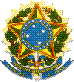 Presidência da República
Casa Civil
Subchefia para Assuntos JurídicosArt 9º, inciso II, da Lei nº 6.938, de 1981Regulamenta o art. 9o, inciso II, da Lei no 6.938, de 31 de agosto de 1981, estabelecendo critérios para o Zoneamento Ecológico-Econômico do Brasil - ZEE, e dá outras providências.